до Приложение .N2 2 към чл. 6 от НареДбата за условията и реда за Извьршване на оценка на възДействието върху околната средаИНФОРМАЦИЯ ЗА ПРЕЦЕНЯВАНЕ НА НЕОБХОДИМОСТТА ОТ ОВОСНА Инвестиционно предложение за Обект: Животновъдна ферма в Поземлен имот 57621.10.37 /010037/ по плана на село Половица, община Садово, област Пловдив1. Информация за контакт с выложителя:1. Име, местожителство, гражданство на выложителяП. Резюме на инвестиционното предложение:1. Характеристики на инвестиционното предложение:а) размер, засегната площ, параметри, мащабност, обем, производителност, обхват, оформление на инвестиционното предложение в неговата цялост:ИнВестИЦИ0ННОТО предложение: Обект : Животновъдна ферма , находяща се в Поземлен имот 57621.10.37 (010037' по плана на село Поповица, община Садово, област Пловдив е ново. На мерата от годни се отглеждат овце. Новата инвестиция е продължение на дейностите до момента в региона. В зоната Поземлен имот 57621.10.37 се граничи само с мери. Целат е да се отглеждат до 500 елитни овце в модерна ферма За целта ще се построи подходяща сгради за нова животновъдна стада. Обекта ще бъде отделен с ограда от останалата част на мерата .Обща площ на животновъдна ферма — 5000 кв.м. Новите сгради ще са с Общо разгьната застроена площ (РЗП) около 700 м2.Дълбочината на изкопите за новото строителство ще е до 1,20 м. Няма да се използва взрив. Няма да се променя инфраструктурата на обекта,Електрозахранването на обекта е съществуващо, с възможност да покрие необходимите допълнителни мощности.За поене на животните и за санитарно-битови нужди на обслужващия персонал ще се използва питейна вода от водопроводната мрежа на с. Поповица , чрез съществуващо водопроводно отклонение.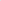 Във фермата за овце, при спазване ветеринарно медицинските изисквания за осигуряване на 2.4 кв.,м площ на броя животни, ще се отглеждат общо максимум 500 броя отглеждани на сламеноторфена постеля, която, заедно с екскременти ще се извозва периодично и ще се използва за наторяване в периодите, когато това е разрешено, а в останалите случаи ще се съхранява на нивите за подходяща обработка.б) взаимовръзка и кумулиране с други сьществуващи и/или одобрени инвестиционни предложения:На територията на с. Поповица, община Садово в периода 201 — 2019 г. има одобрени ИП за отглеждане на крави. Новата Стопанската дейност, няма да има връзка, както с дейностите на одобреното ИГТ, така и с дейностите в околните земеделски и жилищни територии.в) използване на природни ресурси по време на строителството и експлоатацията на земните недра, почвите, водите и на биологичното разнообразие:По време на строителните дейности ще се използват инертни материаликато пясък, трошен камък и бетон, осигурени от търговската мрежа. За персонала за питейни цели ще се доставя бутилирана вода и/или чрез диспенсър.По време на експлоатацията за водопой на и за санитарно-битови нужди на обслужващия персонал ще се използва питейна вода, в количество 700 л/ден, от водопровод, наличен в имота, свързан с водопроводната мрежа с. Поповица.г) генериране на отпадъци - видове, количества и начин на третиране, и отпадьчни води:По време на строителството на обекта се очаква да се образуват строителни ОТПиЪЦИ отследните групи:Изкопани земни маси. Отпадъкът ще се образува при оформянето на фундаментите. Една част от земните маси ще се използват за вертикална планировка на площадката. По смисъла на Закона за управление на отпадъците, тези количества земни маси не следва да се считат и управляват като отпадък. Земните маси, които ще се ИЗПОЛЗВаТ извън границите на площадката попадат в обхвата на определението за отпадък и ще се управляват като такъв. Те ще бъдат извозвани на депа, определени от Общината. Очаквани количества- около 10 тона.Бетон. Отпадъкът ще се образува при СМР и втючва негодни за употреба бетонови разтвори. Отпадъкът ще се предава приоритетно за рециюлиране. Очаквани количества около 0,5 т.Смесени отпадъци от СМР. Отпадъците ще се образуват при реконструкция на сградата. Отпадъкът ще се предава приоритетно за оползотворяване. Очаквани количества около 1 О тона.Различни видове опаковки (пластмасови, хартиени, картонени, от дървесни материали). Ще се образуват от доставка на материали и консумативи и ще се предават за оползотворяване. Очаквани количества 1 тон.Смесени битови отпадьци. Те ще се образуват от битовата дейност на работниците и ще се извозват от фирма за комунални услуги. Очаквани количества 2 тона.Всички отпадъци ще се бъдат класифицирани по реда на НАРЕДБА № 2 ОТ 23 юли 2014 г. ЗА КЛАСИФИКАЦИЯ НА ОТПАДЪЦИТЕ и ще се събират разделно. За строителните ОТПиЪЦИ ще бъде изготвенПлан за управление на строителните отпадъци като и управлението им ще се И3ВЪрШВа в съответствие с НАРЕДБА ЗА УПРАВЛЕНИЕ НА СТРОИТЕЛНИТЕ ОТПАДЪЦИ И ЗА ВЛАГАНЕ НА РЕЦИКЛИРАНИ СТРОИТЕЛНИ МАТЕРИАЛИ.По време на експлоатацията на обекта се очаква образуването на производствени отпадъци от следните групи:Сламеноторова смес. Те представляват ОКП и ще бъде използвана за наторяване при решение за тяхното предаване за компостиране ТИЛИ за производство на биогаз, ще бъдат управлявани като отпадъци по смисъла на Закона за управление на отпадъците. Очаквани количества около 5 тона годишно.Различни видове опаковки (пластмасови, хартиени, картонени, от дървесни материали). Ще се образуват от доставка на материали и консумативи и ще се предават за оползотворяване. Очаквани количества около 5 тона годишно.Смесени битови отпадьци. Те ще се образуват от битовата дейност на работниците и ще се ИЗВОЗВп от фирма за комунални услуги. Очаквани количества около 5 тона годишно.Отпадъци от почистване на водопльтна изгребна яма. Очаквани количества около 5 тона годишно. Приоритетно ще бъдат предвани за компостиране и/или друго оползотворяване.Всички отпадъци ще бъдат класифицирани по реда на НАРЕДБА № 2 ОТ 23 ЮЛИ 2014 г. ЗА КЛАСИФИКАЦИЯ НА ОТПАДЪЦИТЕ и ще се събират разделно. Управлението им ще се извършва в съответствие с специфичните наредби към ЗУО. Предаването и приемането им ще се извършва вы основа на писмен договор, с оператори притежаващи документ по чл. 35 от ЗУО.д) замьрсяване и вредно выдействие; дискомфорт на околната среда:При извършване на дейностите по отглеждане на патици и спазване на всички изисквания, предвидени в нормативната база за това (Наредба № 44 от 20 април 2006 г. за ветеринарномедицинските изисквания към животновъдните обекти) не се очаква значително вредно въздействие и влошаване състоянието на подземни, повърхностни води и почви. Напротив — по отношение на выдействията2върху компонентите на околната среда кравефермата се свързва с по-съществени замърсявания отколкото отглеждането на патици (при фермата за патици отпадъчните продукти са много по-малко, няма съхранение на тор и няма интензивни миризми).Ще бъде спазено изискването на чл.З, ал.2б за минимално разстояние между два различни обекта, не по-малко от 10 метра.Дейностите с отпадъци ще се извършват в съответствие с нормативните изисквания и не се очаква отрицателно въздействие върху околната среда.В резултат от експлоатацията на обекта не се очакват негативни изменения в качеството на атмосферния въздух. При отглеждането на животните в атмосферния въздух могат да се отделят неорганизирани емисии на метан, в резултат от процеса на чревна ферментация. Няма да се извършва съхранение на тор.Въздействието върху качеството на атмосферния въздух може да се определи като локално (в границите на площадката), незначително и дълготрайно (по време на експлоатацията на обета).е) риск от големи аварии и/или бедствия, които са свързани с инвестиционното предложение:Характеры и мащабът на предвидената дейност не предполагат риск от големи аварии и/или бедствия. В границите на община Садово липсват предприятия, класифицирани с нисък или високрисков потенциал, поради което е невъзможно засягането на животновъдния обект от подобен тип авария.ж) рисковете за човешкото здраве поради неблагоприятно въздействие върху факторите на жизнената среда по смисьла на 1, т. 12 от допьлнителните разпоредби на Закона за удравето.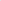 Съгласно Закона за здравето ”факторите на жизнената среда“ са:а) води, предназначени за питейно-битови нужди;б) води, предназначени за къпане;в) минерални води, предназначени за пиене или за използване за профилактични, лечебни или за хигиенни нужди;г) шум и вибрации в жилищни, обществени сгради и урбанизирани територии;д) йонизиращи лъчения в ЖИЛИЩНИТе, производствените и обществените сгради;е) нейонизиращи лъчения в жилищните, производствените, обществените сгради и урбанизираните територии;ж) химични фактори и биологични агенти в обектите с обществено предназначение;з) курортни ресурси;и) въздух.С инвестиционното предложение се предвижда да бъдат изградени: пристройки, обслужващи фермата; нова животновъдна страда; ограда от 400 м, която да отделя страдите на фермата от мерата. ИДентифициране на рисковите фактори за зДравето на населението и работниците. По време на строителствоСтроително-монтажните работи (СМР), за осъществяването на ИГТ, ще бъдат извършвани по механизиран начин със съответната, традиционно използвана, строително-лранспортна техника, която може да бъде източник на механични выдействия (прах, вибрации, изгорели газове от ДВП. Очакваните генерирани емисии по време на СМР ще бъдат с локален характер, с продължителност в светлата част на денонощието и не се очаква да окажат дискомфорт върху „Факторите на жизнената среда“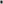 По време на експлоатациятаДейността на настоящото инвестиционно предложение не предполага въздействие върху води, преДназначени за питейно-битови нужДи; води, преДназначени за къпане; минерами води, преДназначени за пиене за използване за профштактични, лечебни за хириенни нужДи.Не се очаква да бъдат генерирани шум и вибрации на територията на площадкат.Ионизиращи льчения в ЖИЛИЩНИТе, производствените и обществените сгради не се очаква да бъдат генерирани, т.к. дейностите на ИП не предполагат такива лъчения.Нейонизиращи лъчения в жилищните, производствените, обществените сгради и урбанизираните територии се създават от източници на електромагнитни полета, които могат да бъдат електропроводите, трафопост, съоръженията за телекомуникация и далекосъобщения.Електрозахранването на обекта е съществуващо, като има възможност да покрие необходимите допълнителни мощности. Не се предвижда изграждане на нови съорьжения за осигуряване на допълнителна електрическа мощност.Допълнителни нейонизиращи льчения на територията на обекта, вследствие на ИП не се очаква да бъдат генерирани.В близост до обекта на ИП няма курортни обекти.Дейностга на ферма за отглеждане на патици е с локален характер — в рамките на имота. Характеры на предвидените дейности както и местоположението на обекта, който е отдалечен от жилищната зона на населеното място не предполагат негативно въздействие върху здравето на населението от с. Милево.При спазване изискванията за безопасна работа с дезинфектиращите препарати и използване на лични предпазни средства при употребата им, риск за здравето на персонала не се очаква.2. Местоположение на площадката, включително необходима площ за временни дейности по време на строителството.Реализацията на ИП се предвижда да се осъществи в урегулиран поземлен имот, собственост на инвеститораОбщата площ на Поземлен имот 57621.10.37 [010037/ по плана на село Поповица - с предназначение „Животновъдна ферма“ — 5 ООО кв.м.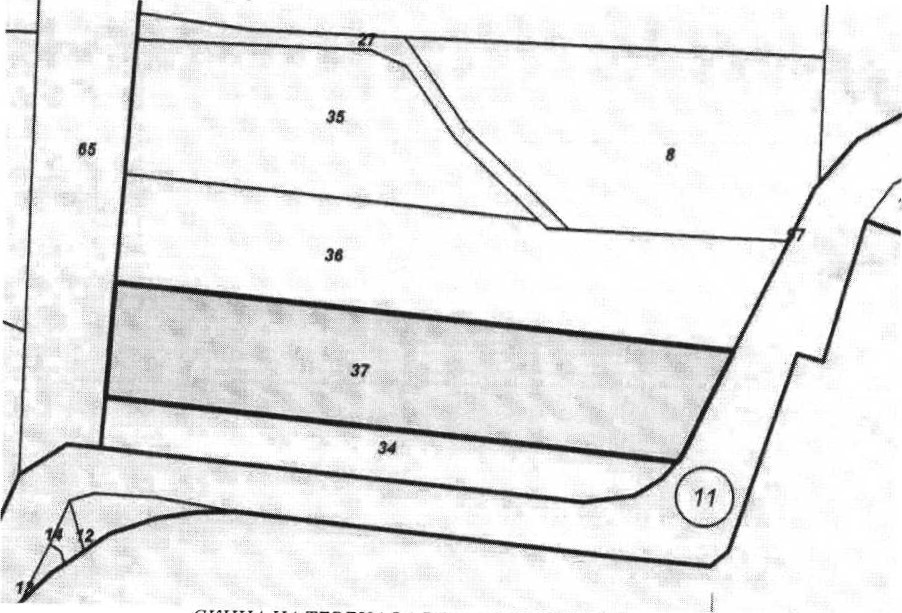 СКИЦА НА ТЕРЕШ ЗА РЕАЛИЗАЦИЯ НА ИПЗастроената площ от 1 500 кв. м. ще заема около 300/0 от имота. Останалата свободна площ от над 3500 кв. м. е достатьчна за организиране на СМР.З. Описание на основните процеси (по проспектни данни), капацитет, включително на сьорьженията, в които се очаква да са налични опасни вещества от приложение N2 З към ЗООСочаква да са налични опасни вещества от приложение З кљм ЗООСИнвестиционното намерение е да се изгради нова ферма за до 500 броя млечни овце и техните приплоди.4Овцете в обора се отглеждат в групови боксове по 80. По свой избор животните могат да лежат в боксовете, да се хранят или да пият вода. В територията на всяка група те имат неограничен достъп до хранилките и поилките. Предвидени са боксове за подрастващи животни, боксове за мъжки животни и индивидуални родилни боксове за раждане и престой на животните до 2 дневна выраст. Стените са изпълнени от специален материал, който е устойчив на влиянието на оборска тор и вода и е лесен за почистване и дезинфекция. Поилки се предвиждат съгласно технологичното разпределение и се захранват от новопроектиран водопровод, който е на територията на площадката. Предвидени са групови поилки, снабдени с поплавък и ИНДИВИДУШШИ поилки за останалите боксове. Това удовлетворява изискванията на Приложение № З към чл. 10, т. 1, буква ”а” от от Наредба № 44 от 20 април 2006 г. за ветеринарномедицинските изисквания към животновъдните обекти за необходим фронт на поене за овце. Водата е с питейни качества, съгласно изискванията на Наредба N29 от 2001г. за качеството на водата, предназначена за питейно-битови цели. От този водопровод се захранват и всички битови помещения, които се изграждат за работещите във фермата.По дължината на сградата се ситуират хранителни ленти. Хранителните прегради са ограничител и фиксатор към хранителна пътека. Храненето с тях е механизирано и ръчно.Изключения се прави в групите на новородените, подрастващите и мыкки животни, както и за животните, намиращи се в допълнителните боксове на доилна сграда. Фуража, който се доставя в оборите е предварително овлажнен. В същото овлажнено състояние достига го местата за хранене на овцете. Това овлажняване не позволява възникването на процеса горене.Битовите отпадни води се заустват в площадкова канализация и оттам в изгребна яма.На площадката е предвиден трупосъбирателен пункт. Представлява готово изделие хладилен фургон. Предназначен е за съхраняване на труповете на умрели животни и на други биологични отпадъци като плаценти и др.Торовата маса, се събира механизирано веднъж на З месеца и се извозва до проектираното торохранилище. Предвидено е торище, кљдето се съхраняват отделно твърдата и течната фракция. Торовата лагуна е с площ 100 м2 и представлява бетоново съоръжение, отворено отпред. Поды е с наклон 2-3 % към канал с решетка за отцеждане на торовите и атмсферните води. Размерите му са изчислени така, че да съхранява получения твърд тор от фермата за период от 6 месеца. Това време е напълно достатьчно той да узрее и да се превърне в органичен тор, подходящ за наторяване на земеделски земи. До него е предвиден резервоар, в който се събира чрез дренаж течната фракция от боксовеве на животните и от канала пред лагуната. Оразмерен е да поеме течната фракция от фермата за 4 месеца.Доилната зала е тип паралел с фронтален бърз изход . Предвидени са две зали за изчакване преди доене, разделени с преграда. В помещението за съхранение на мляко - млекосъбирателният сектор се предвижда брой млекоохладителна вана, закрит тип, хоризонтална. В доилна зала е предвидена помпа за мляко.Предвидена е пералня машина за изпиране на кърпите, с които се посушават виметата на овцете.В машинна зала се разполагат вакуумпомпи и въздушен компресор. Предвижда се иновативна мениджмънт система, която да следи млеконадоя, качеството на млякото, както и да го идентифицира. Системата събира и поддържа обширна база данни.В склад за чистачен инвентар и дезинфектанти се разполага шкаф, заключващ се за дезинфектанти и почистващи средства.Предвидени са съблекални с душове и тоалетни, както и стая за персонал. В помещенията има мивки с топла и студена вода..ХИМИЧНИ вещества и смесиПо време на строителните дейности не се предвижда да се използват или да бъдат налични опасни химични вещества и смеси, включени в Приложение № З на ЗООСЗа почистване и дезинфекция на помещенията 2-3 пъти годишно ще се използва дезинфектант разрешен от българското законодателство. Той е класифициран със следните категории на опасност: НЗ02: Вреден при поглъщане и НЗ 14: Причинява тежки изгаряния на кожата и сериозно увреждане на очите. Дезинфектантът не попада сред веществата, включени в Приложение № З на ЗООС.Всички химични вещества и смеси ще се съхраняват в изолирано помещение и съгласно изискванията, заложени в информационните листове за безопасност.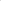 Схема на нова или промяна на съществуваща пътна инфраструктура.Реализацията на ИП не налага изграждане на нова или промяна на съществуваща пътна инфраструктура.Програма за дейностите, включително за строителство, експлоатация и фазите на закриване, выстановяване и последващо използване.Дейностите по реализация на ИП ще включват:Строителни дейности:изграждане на нова стада за целите на фермата;изграждане на водоплътна изгребна яма;изграждане на ограда;изграждане на оборудване за дезинфекция на МПС и хора на входа на имота,Експлоатация на предмета на ИП до 500 бр. овце;При прекратяване на отглеждането не се налагат выстановителни работи.Предлагани методи за строителство.Изкопните работи за изграждане на пристройки, нова животновъдна страда, водоплътна изребна яма, дезинфекционно оборудване, ограда ще се извършваТ без използване на взрив.Дьлбочината на изкопите за новата страда и оградата ще е до 120 м, а за строителството ще се използва готов бетон.Новата страда ще са от метина конструкция, покрив и ограждащи стени от панели с пълнеж от пенополеуретан.Доказване на необходимостга от инвестиционното предложение.Настоящото предложение за обекта е от инвестиционна гледна точка ще завърши една дългогодишна практика за отглеждане на овце в района. Програмата за развитие на собственика на територията предвижда създаване на ферма за отглеждане на овце, което е необходимо за подобряване на икономическите показатели на стопанската дейност на фирмата и гарантиране на икономическа целесъобразност.Реализирането на ИП ще увеличи значително материалните активи, както дълготрайни, така и недълготрайни.Изграждането на стопанството ще обезпечи производство и задоволяване на разширеното тьрсене на една изключително ценна суровина за хранително-вкусовата ПРОМИШЛеНОСТ - агнета. Ще бъдат създадени нови работни места.План, карти и снимки, показващи границите на инвестиционното предложение, даващи информация за физическите, природните и антропогенните характеристики, както и за разположените в близост елементи от Националната екологична мрежа и най-близко разположените обекти, подлежащи на зд авиа защита, и отстоянията до тях.МЕСТОПОЛОЖЕНИЕ на ИП Най-близко разположените до територията на ИП елементи на Националната Екологична Мрежа (НЕМ) са защитените зони (33) по Директивата за местообитанията - BG0000578 ”Река Марица”, отстояща на оКОлО 1200 м в североизточна посока .Целите на опазване са:Запазване на площта на природните местообитания и местообитанията на видове и техните популации, предмет на опазване в рамките на защитената зона;Запазване на естественото състояние на природните местообитания и местообитанията на видове, предмет на опазване в рамките на защитената зона, включително и на естествения за тези местообитания видов състав, характерни видове и условия на средата, иВыстановяване при необходимост на площта и естественото състояние на приоритетни природни местообитания и местообитания на видове, както и на популации на видовете, предмет на опазване в рамките на защитената зона.Площадката на ИП е извън рамките на ЗЩИТеНИТе зони, поради което не се очакват отрицателни въздействия върху целите на опазване.мр„стоположмрњ НА ИП спрямо НАЙ-БЛИЗКИТЕ 0БЕкти Ш НЕМСьществуващо земеползване по границите на площадката или трасето на инВеСТИЦИОННОто предложение.Площадката на ИП попада във вътрешността на трайно урбанизираната територия. От изток, запад граничи с местен път, от юг и север с мера.Чувствителни територии, в т.ч. чувствителни зони, уязвими зони, защитени зони, санитарно-охранителни зони около водоизточниците и съорьженията за питейно-битово водоснабдяване и около водоизточниците на минерални води, използвани за лечебни, профилактични, питейни и хигиенни нужди и др.; Национална екологична мрежа,Зоните за защита на водите (ЗЗВ) са със специална защита съгласно Рамковата директива по водите. Те включват територии, определени по други директиви, както и зони по чл. б, чл. 7 и Приложение IV на РДВ.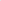 По отношение на зоните за защита на водите, определени за водочерпене за човешка консумация са територията на водосбора на повърхностните водни тела и земната повърхност над подземните водни тела, а именно:всички водни тела, които се използват за ПБВ и имат средно денонощен дебит над 3 куб. м или служат за водоснабдяване на повече от 30 човека;  водните тела, които се предвижда да бъдат използвани за питейно-битово водоснабдяване.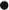 Територията за реализиране на ИП попада над две подземни водни тела:Код BG3G000000Q013- Порови води в Кватернер - Горнотракийски низина, водоносен хоризонт Кватернер — Неоген и зона за защита на водите — Питейни води в Кватернер Неоген с код BG3DGW000000Q013. Подземното водно тяло е в лошо химично състояние с основни замърсители фосфати, нитрати и калций.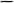 Код BG3G00000NQ018- Порови води в Неоген - Кватернер - Пазарджик —Пловдивския район, водоносен хоризонт Кватернер — Неоген и зона за защита на водите — ПитеЙНИ води в Кватернер — Неоген с код BG3DGW00000NQ018. Подземното водно тяло е в лошо химично състояние с основни замърсители нитрати, фосфати, калций, твърдост (обща), амониеви йони, сулфати.Територията на ИП попада в нитратно уязвима зона, съгласно Заповед № РД-146/25.02.2015 г. на Министъра на ОСВ и чувствителна зона за замърсяване с биогенни елементи, съгласно Заповед № РД970/28.07.2003 г. на Министъра на ОСВ с начало р. Марица след вливане на р. Чепеларска и край р. Марица до транша,Най-близката учредена санитарно-охранителна зона със заповед СОЗ-М-129/04.11.2008 г, за водовземане от подземни води е на 10 км разстояние от обета на РТ. Реализацията на ИП не влиза вограниченията и забраните за дейности, съгласно Приложение No 2 към чл. 10, ал. 1 в санитарноохранителните зони-пояси lI и [П около водоизточници за питейно-битово водоснабдяване от подземни води и около водоизточници на минерални води, използвани за лечебни, профилактични, ПИТеЙНИ и хигиенни нужди на Наредба№З от 16.10.2000 г. за условията и реда за проучване, проектиране, утвърждаване и експлоатация на санитарно-охранителните зони около вО№доиЗТОЧНИЦИТе и сьоръженията за питейно-битово водоснабдяване и около водоизточниците на минерални води, използвани за лечебни, профилактични, питейни и хигиенни нужди.Най-близко разположените до територията на ИП елементи на Националната Екологична Мрежа (НЕМ) са защитените зони (33) по Директивата за местообитанията - BG0000578 ”Река Марица' 0ТстОяща на около 1200 м в североизточна посока и 33 по Директивата за птиците BG0002081 ” Марица - Първомай”, намираща се на около 1 700 м в същата посока.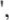 Целите на опазване и на двете 33 са:Запазване на площта на природните местообитания и местообитанията на видове и технитепопулации, предмет на опазване в рамките на защитената зона;Запазване на естественото състояние на природните местообитания и местообитанията на видове, предмет на опазване в рамките на защитената зона, включително и на естествения за тези местообитания видов състав, характерни видове и условия на средата, иВъзстановяване при необходимост на площта и естественото състояние на приоритетни природни местообитания и местообитания на ВРЩOВе, както и на популации на видовете, предмет на опазване в рамките на защитената зона.Площадката на ИП е извън рамките на защитените зони, поради което не се очакват отрицателни въздеЙствия върху целите на опазване.Други дейности, свьрзани с инвестиционното предложение (например добив на строителни материали, нов водопровод, добив или пренасяне на енергия, жилищно строителство).Инвестиционното предложение не предвижда посочените ДеЙНОСТИ.Необходимост от други разрешителни, свързани с инвестиционното предложение.Ще бъде проведена процедура по регистриране на фермата, предмет на ИГТ, като живогнОВЪдеН обект от БАБХ.Ш. Местоположение на инвестиционното предложение, което може да окаже отрицателно вьздействие върху нестабилните екологични характеристики на географските райони, поради което тези характеристики трябва да се вземат под внимание, и по-конкретно:сьщесгвуващо и одобрено земеползване;Инвестиционного предложение ще се реализира в имот, с начин на трайно ползване мера.За реализацията на ИП не се изисква промяна в границите или предназначението на съществуващите имоти. Всички съседни имоти са мери. Района се отглеждат на овце над 50гТериторията на ИП попада в нитратно уязвима зона, съгласно Заповед № ЕИ-146/25.02.2015 г. на Министъра на ОСВ и чувствителна зона за замърсяване с биогенни елементи, съгласно Заповед № РД970/28.07.2003 г. на Министьра на ОСВ с начало р. Марица след вливане на р. Чепеларска и край р. Марша до граница.Избраната технология на отглеждане на овце не нарушава предприетите мерки за намаляване въздействието в нитратно уязвими зони и зони за замърсяване с биогенни елементи.мочурища, крайречни области, речни устия;Територията на ИП не се намира в и не засяга мочурища, крайречни области и речни устия.З. крайбрежни зони и морска околна среда;Територията на ИП не се намира в и не засяга крайбрежни зони и морска околна среда.планински и горски райони;Територията на ИП не се намира в и не засяга плаНИНСКИ и горски райони.защитени сьс закон територии;Територията на ИП не се намира в и не засяга места по Закона за защитените територии. НайбЛИЗК0ТО такова е Природна забележителност „ФосИЈЖИ находки”, отстоящо на около 1000 м в северозападна посока.засегнати елементи от Националната екологична мрежа;Територията на ИП не се намира в и не засяга елементи от Националната екологична мрежа. Най-близко разположените до територията на ИП елементи на Националната Екологична Мрежа (НЕМ) са защитените зони (33) по Директивата за местообитанията - ВСЮOО0578 ”Река Марица”, ОТСТОЯпщ на около 1200 м в североизточна посока и 33 по Директивата за птиците BG0002081 ” Марица Първомай”, намираща се на около 1700 м в същата посока.ландшафт и обекти с историческа, културна или археологическа стойност;Територията, касаеща ИП се намира във вътрешността на стопански двор. Тя не засяга обекти с историческа, културна или археологическа стойност. Дейностите, предвидени с ИП няма да променят ландшафта на прилежащата територия.територии и/или зони и обекти сьс специфичен санитарен статут или подлежащи на здравна защита.Най-близката учредена санитарно-охранителна зона със заповед C03-M-129/04.11.2008 г. за водовземане от подземни води е на около б км разстояние от обекта на ИГТ. Реализацията на ИП не влиза в ограниченията и забраните за дейности, съгласно Приложение No 2 към чл. 10, ал 1 в санитарно-охранителните зони-пояси П и Ш около водоизточници за питейно-битово водоснабдяване от подземни води и около водоизточници на минерални води, използвани за лечебни, профилактични, питейни и хигиенни НУНЦИ на НаредбаМ)З от 16.10.2000 г. за условията и реда за проучване, проектиране, утвърждаване и експлоатация на санитарно-охранителните зони около вододоизточниците и съоръженията питейно-битововодоснабдяване и около вОДОизточгшците на минерални води, използвани за лечебни, профилактични,питейни и хигиенни нужди.IV. Тип и характеристики на потенциалното въздействие върху околната среда, като се вземат предвид вероятните значителни последици за околната среда вследствие на реализацията на инвестиционното предложение:1. Выдействие върху населението и човешкото здраве, материалните активи, културното наследство, въздуха, водата, почвата, земните недра, ландшафта, климата, биологичното разнообразие и неговите елементи и защитените територии.Вьздействие върху населението и човешкото здраве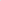 Не се очаква дейностга на обекта да се отрази отрицателно върху здравния статус на населението в района.Выдействие вьрху материалните активиОчаква се благоприятно выдействие върху съществуващ животновъден обект при възобновяване на дейноспа му,За целта ще се изгради нова животновъдна страда ЗП 1 500 м2 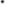 Модернизацията на инфраструктура и сграден фонд, представляващи дълготрайни материални активи, ще добави стойност към съществуващия имот. Реализирането на ИП ще доведе до увеличаване на дълготрайните материални активи (земи, имоти, сграден фонд, съоръжения и др.) и ще е предпоставка за последващо увеличаване и на други видове активи — материални и нематериални.Очаква се чувствително увеличаване на текущите (краткотрайни) материални активи (суровини и материали, стоки и продукция) поради създаването на възможност за производство на стоки и продукти (месо и мляко) със стабилна цена, пазар и тьрсене.Въздействието върху материални активи, от реализиране на ИГТ, се оценява като положително. Въздействие върху културното наследствоНа територията на ИП не съществуват обекти с културно-историческа ценност. Характеры и обхвата на дейността не предполагат засягането на такива обекти в района. При евентуално попадане на НахОДКИ на културно-историческото наследство по време на работния процес, той ще бъде незабавно преустановен, а община Садово или Регионалния археологически музей — гр. Пловдив, ще бъдат уведомени, съгласно чл. 18 от Закона за паметниците на културата и музеите (ЗПКМ).Въздействие вьрху атмосферния въздух и климатаПо време на строителните и ремонтни дейности в атмосферния въздух ще се отделят емисии, свързани с работата на строително-монтажната и транспортна техника — неорганизирани емисии от двигатели с вътрешно горене и разпрашаване на почва и СТРОИТеЛНи материали. Емисиите ще бъдат с краткотраен и временен характер.На обекта неорганизирани емисии могат да възникнат при операциите, свързани с доставянето на фуража и ръчното зареждане на хранилките. Атмосферните емисии, различни от съществуващите, ще се формират само по време на строителствотоПо време на експлоатацията на обектаПроцесите на отглеждане на овце са екологично чисти и няма да се причинява замърсяване и дискомфорт на околната среда ще се формират неорганизирани емисии при отглеждането на животните от прах. Източници на организирани емисии няма да има. В действащата нормативна уредба по околна среда няма определени специфични норми за емисии от животновъдни обекти и задължение за мониторинг.2. органични съединения, които се отделят от оборския тор при отглеждане на ЖИВ0“ГНИте. Отделят се емисии на метан (СН4) в резултат на разлагане на органичните компоненти. Очаква се емисиите да бъдат пренебрежимо ниски, поради липсата на принудителна вентилация в помещенията за отглеждане.Няма да се иЗВършва складиране или съхранение на тор, няма да се изгражда торова площадка.Сламеноторовата постеля ще се извозва веднъж след края на всеки цикъл и ще се използва за наторяване в периодите, когато това е разрешено.Въздействието на типичните за дейността емисии на миризми и газове, генерирани от жизнената дейност, ще бъдат с нисък интензитет и не се очаква да са предпоставка за влошаване на състоянието на атмосферния выдух, поради типа животновъдна дейностОт направената в тази точка оценка на емисиите от обекта, в резултат на експлоатацията му не се очакват негативни изменения в качеството на атмосферния выдух и климата. Не се очаква кумулативен ефект.Характерът на въздействието върху качеството на атмосферния въздух и климата в резултат на реализацията може да се определи:локален - по обхват;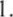 	2.	пряк — по начин на выдействие;	з.	незначителен - по степен на въздействие;	4.	дълготраен — за периода на експлоатация.Вьздействие върху води и почвиПовърхностни водиТериторията за реализация на ИП отстои на 2 км североизточно от р. Марица. Съгласно ПУРБ ( 2016-2021 г.) юласифицирано като повърхностно водно тяло с код BG3MA350R211 - р. Марица от р. Чепеларска до р. Омуровска. Типологията на рекатае R12 — Големи равнинни реки в Източнобалканска провинция (екорегион 7) - широки, бавнотечащи реки с преобладаващ фин субстрат (пясък, органични седименти); в някои случаи може да има и чакълести участьци.Реката е в умерен екологичен статус и добро химично състояние, съгласно Доклад за състоянието на водите в ИБР за 2017 г. Химичното сьстояние на реката е запазено добро и през 2018 г. Данните за екологичния й статус все още не са обработени и ще бьдат представени с Доклад за състоянието на водите в ИБР за 2018 г. до м. май 2019 г.Прогноза на вьздействието.При реализацията на ИП няма да се използват повърхностни води. Отпадъчните води, формирани от обекта ще заустват във водоплътна изгребна яма и периодично ще се извозват за третиране в ПСОВ.Въздействие върху повьрхностните води в района не се очаква.Подземни водиТериторията на реализиране на ИП попада над две подземни водни тела:Код BG3G000000Q013- Порови води в Кватернер - Горнолракийски низина, водоносен хоризонт Кватернер — Неоген и зона за защита на водите — Питейни води в Кватернер — Неоген с код BG3DGW000000Q013, Подземното водно тяло е в лошо химично състояние с основни замърсители фосфати, нитрати и калций.Код BG3G00000NQ018- Порови води в Неоген - Кватернер - Пазарджик —Пловдивския район, водоносен хоризонт Кватернер — Неоген и зона за защита на водите — Питейни води в Кватернер — Неоген с код BG3DGW00000NQ018. Подземното водно тяло е в лошо химично състояние с основни замърсители нитрати, фосфати, калций, твърдост (обща), амониеви йони, сулфати,Прогноза на выдействието.При реализацията на обекта няма да се използват подземни води. Не се очаква выдействие върху прилежащите подземни водни тела.Почв иТериторията на ИП попада в поле, което се характеризира с два вида почви:ливадно-черноземновидни (заблатени), тежко песъчливо-глинести до леко глинести алувиалниалувиално-ливадни, песъчливи и песъчливо-глинести почвиДвата вида почви са с извънредно пъстра гама данни на своите характеристики. Механичният състав е от свързан пясък до леко глинест (съдържание на физична глина 5 — 7094), мощностите на хумусните хоризонти са между 20 и 60 ст, а тези на почвените профили 60 — 140, текстурната диференциация варира силн0 текстурни коефициенти от 0,9 до 2,5, същото може да се каже за почвената реакция (РН измерена във вода 5,5 — 8,5), хумусното съдържание (от 1,5 до 6,00/0), средното ниво на подпочвените води при различните почви от 50 — 60 ст до над 400 — 500 ст и по-дълбоко, не се срещат ерозирани почви, но има слабо акумулирани, до слабо засолени, слабо заблатени и до средно каменисти.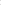 Прогноза на вьздействието.При строителството и изкопните деЙНОСТИ отстранената почва ще се депонира и използва за изпълнение на вертикалната планировка и оформяне на зелените площи.При провеждане на мерките, посочени в т, 1 1 — по-долу, не се очаква замърсяване на почви от дейностите, предвидени от ИГТ.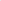 Выдействие вьрху земните недраХарактерът и обхвата на дейността не предполагат засягането на земните недра.Въздействие вьрху ландшафтаРеализирането на ИП няма да промени облика на ландшафта в района, поради ситуирането на обекта в съществуващ стопански двор, част от населено място представляващо антропогенен елемент от околностга.Въздействие вьрху биологичното разнообразие и неговите елементиМестоположението и дейностга на ИП не предполагат значително въздействие върху биологичното разнообразие на терена. Територията се намира в мера с характерните за такъв тип биотоп антропогенно повлияни рудерална растителност и съпътстващата я фауна, като не се очаква наличие на редки и защитени таксони. Само при СМР се очаква унищожаване и утъпкване на минимални ПлОили от посочената растителност, намираща се в стопанския двор. Реализирането на ИП не предполага засягане на флората и фауната извън терена.Выдействие върху защитените територииТериторията на ИП не се намира в и не засяга места по Закона за защитените територии. Найблизкото такова е Природна забележителност „Фосилни находки”, отстоящо на около 1800 м в западна посока.з. Въздействие вьрху елементи от Националната екологична мрежа, включително на разположените в близост до инвестиционното предложение.Местоположението и дейностга на ИП не предполагат въздействие върху елементите от Националната екологична мрежа. Най-близко разположените такива са защитените зони (33) по Директивата за местообитанията -  ”Река Марица”, ОТСТОЯщ на около 1200 м в североизточна посока и 33 по Директивата за птиците  ” Марица - Първомай”, намираща се на около 1700 м в същата посока.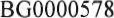 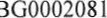 Очакваните последици, произтичащи от уязвимостга на инвестиционното предложение от риск от големи аварии Тили бедствия.Характеры на дейностга не предполага риск от големи аварии.Обектьт не е уязвим при възникване на големи аварии в предприятия с рисков потенциал, поради липсвата на такива в общината.Обектьт би бил уязвим при земетресения и наводнения. Съгласно ПУРН на БД ИБР, територията на землището в с. Поповица е определена като район сьс мальк потенциален риск от наводнение (РЗПРН) с код ВСБ APSFR МА 05.Вид и естество на выдействието (пряко, непряко, вторично, кумулативно, краткотрайно, средно- и дьлготрайно, постоянно и временно, положително и отрицателно).Дейността на ИНВ&гИЦИОННОТО предложение не предполага неблагоприятно въздействие върху повърхностни и подземни води.Въздействието на отпадъците се очаква да бъде дълготрайно и постоянно, но при изпълнение на законовите изисквания при управлението им, не се очаква отрицателно въздействие.Выдействието върху биоразнообразието (рудерална растителност и основно синантропна фауна) ще бъде пряко, локално, краткотрайно и временно. Отрицателни върху него ще са строителните и съпътстващите ги дейности, като се очаква и положителен ефект върху фауната използваща човешки постройки след изграждането на сградата и пристройките.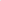 Не се очакват въздействия върху земните недра, доколото те представляват част от подълбоките слоеве на земната кораВыдействието върху атмосферния въздух се очаква да бъде незначително, пряко, дълготрайно и само в границите на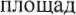 Не се очаква от дейността на обекта да се генерират емисии от вредни физични фактори, с отрицателно въздействие върху здравния статус на населението в района.5. Степен и пространствен обхват на выдействието - географски район; засегнато население; населени места (наименование, вид - град, село, курортно селище, брой на населението, коего е вероятно да бьде засегнато, и др.).Выдействията от реализацията на ИП ще са върху ограничена плоил, с териториален обхват само в района на площадката и може да засегнат единствено персонала, пребиваващ на обекта.Характеры на предвидените дейности както и местоположението на обекта, който е отдалечен от жилищната зона на населеното място не предполагат негативно въздействие върху здравето на населението от с. Поповицаб. Вероятност, интензивност, комплексност на въздействието.Вероятността за значително отрицателно въздействие е минимална.Не се очаква выдействие върху повърхностните и подземни води от дейностга на обекта.Выдействие върху почвите се очаква по време на строителството. Ще бъде с максимална интензивност, но не се очаква комплексност на въздействието.Незначително въздействие върху биоразнообразието обитаващо терена (рудерална растителност и съпътстващата я фауна) се очаква при реализиране на строителните мероприятия заложени в ИП. Максималната му интензивност ще обхваща зоните на строителните и ремонтните работи, като не се очаква комплексност с други дейности.7. Очакваното настьпване, продьлжителността, честотата и обратимостга на вьздействието.ВыјдеЙстВИТО върху почвите ще настьпи при започване на строителните дейности и ще продължи до приключване изпълнението на вертикалната планировка и оформяне на зелените площи. То ще бъде с постоянен характер и напълно обратимо след приключване на гореспоменатите дейности.Незначителното выдействието върху биоразнообразието на терена (рудерална растителност и съпътстващата я фауна) ще се осъществи при реализиране на строителните мероприятия заложени в ИП, като продължителностга му ще зависи от времетраенето на тези дейности. При преустановяване на дейностга описана в ИП се очаква выдействието върху този компонент на околната среда да е обратимо .Дейностга на обекта не предполага въздействие от емисии на вредни физични фактори, които биха оказали неблагоприятно въздействие върху факторите на жизнената среда.Выдействието върху компонент въздух ще настъпи веднага след реализацията на ИП и ще продължи през цялото време на експлоатация, То ще бъде с постоянен характер и напълно обратимо след преустановяване на дейността.Комбинирането с вьздействия на други сьществуващи и/или одобрени инвестиционни предложения.Стопанската дейност, предвидена с оценяваното ИГТ, няма връзка със одобрени за реализация дейности в околните територии и не се очаква комбиниране на въздействията.Районы е селскостопански и планираната, с ИГТ, дейност е характерна и традиционна за него.Вьзможноспа за ефективно намаляване на въздействията.Макар и минимални, анализираните по-горе негативни въздействия могат да бъдат ефективно намалени при изпълнение на мерките, предложени в тл 1.Трансграничен характер на въздействието.Характеры и местоположението на ИП не предполагат възникване на трансгранични въздействия.Мерки, които е необходимо да се включат в инвестиционното предложение, свързани с избягване, предотвратяване, намаляване или компенсиране на предполагаемите значителни отрицателни выдействия вьрху околната среда и човешкото здраве.V. Обществен интерес към инвестиционното предложение.При проведената процедура за ИП и по-конкретно уведомяването, съгласно чл.4, ал.2 от Наредбата за ОВОС/07.0З.200З г. (посл. изм. 05.01.2018 г.), няма данни за обществен интерес към оценяваното ИП, и по скоро има пълна подкрепа от населението.В отговор на уведомлението Ви и извършената процедура по чл. 5 от Наредбата за условия“ и реда за извьршване на оценка на вьздействието вьрхуажолната среда /Наредба за ОВОС/ и във връзка с чл. АО от Наредба за уеловията и реда за извьршване нд оценка за сьвместимост на лланове, програми, проекти и инвестиционни предложения с предмета и целите на опазване на защитените зони [Наредбата за ОС], Ви информираме за следното: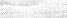 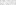 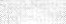 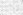 ОТносно приложимата процедура по реда на глава шеста на Закона за опазване на околната среда (ЗООС)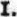 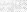 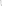 МеркиМеркиПериод/фаза на изпълнениеПериод/фаза на изпълнениеОтпадъците да се събират разделно, на определените за целта местаОтпадъците да се събират разделно, на определените за целта местаЕксплоатацияЕксплоатация22Дейността на обекта да се 0СЪЩесгвява съГЈИСНО Наредба № 44 от 20 април 2006 г. за ветеринарномедицинскитеизисквания към ЖУ4ВотНОВъдните обектиДейността на обекта да се 0СЪЩесгвява съГЈИСНО Наредба № 44 от 20 април 2006 г. за ветеринарномедицинскитеизисквания към ЖУ4ВотНОВъдните обектиексплоатацияексплоатацияДа се депонира отстранения почвен слой по време на строителството и използва при вертикалната планировка на площадката.Да се депонира отстранения почвен слой по време на строителството и използва при вертикалната планировка на площадката.строителствостроителство44Да се склочи договор с лицензирана фирма за транспортиране наотпадъчните води от водоплътната яма до гпсовДа се склочи договор с лицензирана фирма за транспортиране наотпадъчните води от водоплътната яма до гпсовексплоатацияексплоатация55Да се склочи договор с ГПСОВ затретиране на отпадъчните води от ферматаДа се склочи договор с ГПСОВ затретиране на отпадъчните води от ферматаексплоатацияексплоатацияббДейността на обета да се осъществява при спазване на мерките от ПУРН за РЗПРН с код МА 05 33 за ИБРДейността на обета да се осъществява при спазване на мерките от ПУРН за РЗПРН с код МА 05 33 за ИБРеКСПЛОатаЦИЯеКСПЛОатаЦИЯ77Съхраняването на горимите материали да се осъществява на определените за целта места.Съхраняването на горимите материали да се осъществява на определените за целта места.ЕксплоатацияЕксплоатация88Спазване на изискванията за отглеждане на животните, мерките, предвидени в профилактична програма, и предписанията на контролните органи с цел да се сведе до минимум рискът от възникване на заразни болести,Спазване на изискванията за отглеждане на животните, мерките, предвидени в профилактична програма, и предписанията на контролните органи с цел да се сведе до минимум рискът от възникване на заразни болести,ЕксплоатацияЕксплоатация99Уведомяване на ветеринарния лекар, обслужващ обекта, при съмнение за заразна болест при животните или при поява на отклонения от обЩОТ0 им здравословно състояние.Уведомяване на ветеринарния лекар, обслужващ обекта, при съмнение за заразна болест при животните или при поява на отклонения от обЩОТ0 им здравословно състояние.ЕксплоатацияЕксплоатация1010Осигуряване на редовно механично почистване и дезинфекция на транспортните средства, които влизат и излизат от територията на обекта.Осигуряване на редовно механично почистване и дезинфекция на транспортните средства, които влизат и излизат от територията на обекта.ЕксплоатацияЕксплоатацияОсигуряване на редовно механично почистване, дезинфекция, дератизацияи дезинсекция на животновЪДНИЯ обект.Осигуряване на редовно механично почистване, дезинфекция, дератизацияи дезинсекция на животновЪДНИЯ обект.ЕксплоатацияЕксплоатация1212ъхраняване на фуража и дезинфекционните материали в отделни помещения, защитени отъхраняване на фуража и дезинфекционните материали в отделни помещения, защитени отЕксплоатацияЕксплоатациядостъпа на животни.достъпа на животни.1313Използване на разрешени за употреба фуражни добавки и ветеринарномедицински продукти съгласно изискванията на Закона за ветеринарномедицинската дейност.Използване на разрешени за употреба фуражни добавки и ветеринарномедицински продукти съгласно изискванията на Закона за ветеринарномедицинската дейност.ЕксплоатацияЕксплоатация1414Инструктиране за вьзможните рискове за здравето и начините за предпазване от тях.Инструктиране за вьзможните рискове за здравето и начините за предпазване от тях.Строителство / ЕКсгшоатаЦИЯСтроителство / ЕКсгшоатаЦИЯ1515Използване на лични предпазни средства при работа, съответващи на изискванията за съответните работни места.Използване на лични предпазни средства при работа, съответващи на изискванията за съответните работни места.Строителство / ЕКСПЛОатаЦияСтроителство / ЕКСПЛОатаЦия1616Осигуряване на подходящо обучение на персонала на животновъдния обект,Осигуряване на подходящо обучение на персонала на животновъдния обект,ЕкспјюатщшЕкспјюатщш1717Поддържане на МШИНИте и съоръженията в добро техническо състояние и извършване на периодични прегледи на наличната техника, за да не се допускат аварийни ситуации.Поддържане на МШИНИте и съоръженията в добро техническо състояние и извършване на периодични прегледи на наличната техника, за да не се допускат аварийни ситуации.ЕксплоатацияЕксплоатация1818В сухо и ветровито време да се извършва оросяване на теренаВ сухо и ветровито време да се извършва оросяване на теренаСтроителствоСтроителство1919Ограничаване на периода на престой на транспортните средства с работещи двигатели на територията на площадката.Ограничаване на периода на престой на транспортните средства с работещи двигатели на територията на площадката.Строителство / ЕксплоатацияСтроителство / Експлоатация